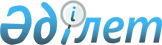 Мүгедектерді жұмысқа орналастыру үшін жұмыс орындары квотасын белгілеу туралы
					
			Күшін жойған
			
			
		
					Қарағанды облысы Шахтинск қаласының әкімдігінің 2019 жылғы 25 қарашадағы № 48/01 қаулысы. Қарағанды облысының Әділет департаментінде 2019 жылғы 27 қарашада № 5534 болып тіркелді. Күші жойылды - Қарағанды облысы Шахтинск қаласының әкімдігінің 2021 жылғы 3 ақпандағы № 5/01 қаулысымен
      Ескерту. Күші жойылды - Қарағанды облысы Шахтинск қаласының әкімдігінің 03.02.2021 № 5/01 (алғашқы ресми жариялаған күнінен бастап қолданысқа енгізіледі) қаулысымен.
      Қазақстан Республикасының 2001 жылғы 23 қаңтардағы "Қазақстан Республикасындағы жергілікті мемлекеттік басқару және өзін - өзі басқару туралы", 2016 жылғы 6 сәуірдегі "Халықты жұмыспен қамту туралы" Заңдарына сәйкес, Шахтинск қаласының әкімдігі ҚАУЛЫ ЕТЕДІ:
      1. Меншік түріне және меншіктің ұйымдастырушылық-құқықтық нысанына қарамастан ұйымдарда қызметкерлердің тізімдік санынан пайызбен көрсеткенде қосымшаға сәйкес мүгедектер үшін 2%-дан 4%-ға дейінгі көлемде жұмыс орындары квотасы белгіленсін.
      2. Шахтинск қаласы әкімдігінің 2018 жылғы 21 желтоқсандағы № 51/01 "Мүгедектерді жұмысқа орналастыру үшін жұмыс орындары квотасын белгілеу туралы" қаулысының (нормативтік құқықтық актілерді мемлекеттік тіркеу тізілімінде № 5086 тіркелген, Қазақстан Республикасы нормативтік құқықтық актілер электрондық түрдегі эталондық бақылау банкіде 2019 жылғы 4 қаңтарында, 2019 жылғы 1 ақпандағы № 4 "Шахтинский вестник" газетінде жарияланған) күші жойылды деп танылсын.
      3. Осы қаулының орындалуына бақылау жасауды өзіме қалдырамын.
      4. Осы қаулы алғаш ресми жарияланған күннен бастап қолданысқа енгізіледі. Мүгедектер үшін жұмыс орындары квотасы белгіленетін ұйымдардың тізімі
					© 2012. Қазақстан Республикасы Әділет министрлігінің «Қазақстан Республикасының Заңнама және құқықтық ақпарат институты» ШЖҚ РМК
				
      Қала әкімі

С. Аймаков
Шахтинск қаласы әкімдігінің
2019 жылғы "___" _____________
№ ______
қаулысына
қосымша
№
Ұйымның атауы
Қызметкерлердің тізімдік саны
Квотаның көлемі (% қызметкерлердің тізімдік санынан)
Мүгедектер үшін жұмыс орындарының саны
1
"Апрель-Кулагер" жауапкершілігі шектеулі серіктестігі
194
3
6
2
"Шахтинсктеплоэнерго" жауапкершілігі шектеулі серіктестігі 
68
2
1
3
"Союз" жауапкершілігі шектеулі серіктестігі
78
2
2
4
Шахтинск қаласының әкімдігінің "Березка" сәбилер-балабақша коммуналдық мемлекеттік қазынашылық кәсіпорыны
58
2
1
5
Шахтинск қаласының әкімдігінің "Салтанат" сәбилер-балабақша коммуналдық мемлекеттік қазынашылық кәсіпорыны
78
2
2
6
Шахтинск қаласының әкімдігінің "Еркетай" сәбилер-балабақша коммуналдық мемлекеттік қазынашылық кәсіпорыны
63
2
1
7
Шахтинск қаласының әкімдігінің "Снегурочка" сәбилер-балабақша коммуналдық мемлекеттік қазынашылық кәсіпорыны
62
2
1
8
Шахтинск қаласының әкімдігінің "Аленка" сәбилер-балабақша коммуналдық мемлекеттік қазынашылық кәсіпорыны
52
2
1
9
Шахтинск қаласының әкімдігінің "Қарлыгаш" сәбилер-балабақша коммуналдық мемлекеттік қазынашылық кәсіпорыны
72
2
1
10
"Шахтинск қаласының орталық ауруханасы" коммуналдық мемлекеттік кәсіпорыны
348
4
14
11
"Шахтинск қаласының емханасы" коммуналдық мемлекеттік кәсіпорыны
369
4
15
12
"Шахтинск қаласының әкімдігінің №1 Гимназия" коммуналдық мемлекеттік мекеме
116
3
3
13
Шахтинск қаласының әкімдігінің "№2 Жалпы білім беру мектебі" коммуналдық мемлекеттік мекеме
103
3
3
14
Шахтинск қаласының әкімдігінің "№3 жалпы білім беру мектебі" коммуналдық мемлекеттік мекеме
86
2
2
15
"Шахтинск қаласының әкімдігінің №5 Гимназия" коммуналдық мемлекеттік мекеме
98
2
2
16
Шахтинск қаласының әкімдігінің "№6 жалпы білім беру мектебі" коммуналдық мемлекеттік мекеме
115
3
3
17
Шахтинск қаласының әкімдігінің "№7 жалпы білім беру мектебі" коммуналдық мемлекеттік мекеме
82
2
2
18
Шахтинск қаласының әкімдігінің "№9 жалпы білім берумектебі" коммуналдық мемлекеттік мекеме
56
2
1
19
Шахтинск қаласының әкімдігінің "№11 жалпы білім беру мектебі" коммуналдық мемлекеттік мекеме
85
2
2
20
Шахтинск қаласының әкімдігінің "Әлихан Букейханов атындағы мектеп-лицейі" Коммуналдық мемлекеттік мекеме
121
3
4
21
Шахтинск қаласының әкімдігінің "Шахтинск орталықтандырылған кітапхана жүйесі" коммуналдық мемлекеттік мекеме
75
2
2
22
"Шахтинск технологиялық колледжі" коммуналдық мемлекеттік қазынашылық кәсіпорыны
153
3
5
23
"Қарттар мен мүгедектер үшін медициналық әлеуметтік мекеме" коммуналдық мемлекеттік мекеме
76
2
2
24
"Балалар – жасөспірімдер орталығы" коммуналдық мемлекеттік қазынашылық кәсіпорыны
57
2
1